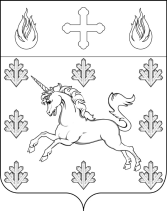 СОВЕТ ДЕПУТАТОВ ПОСЕЛЕНИЯ СОСЕНСКОЕ РЕШЕНИЕ18 октября 2018 года №2/10О согласовании адресного перечня нестационарных торговых объектов и схемы размещения нестационарных торговых объектов на территории поселения Сосенское В соответствии со статьей 10 Федерального закона от 28 января 2009 года   № 381-ФЗ «Об основах государственного регулирования торговой деятельности в Российской Федерации», Постановлением Правительства Российской Федерации от 29 сентября 2010 года № 772 «Об утверждении Правил включения нестационарных торговых объектов, расположенных на земельных участках, в зданиях, строениях и сооружениях, находящихся в государственной собственности, в схему размещения нестационарных торговых объектов», Законом города  Москвы от 6 ноября 2002 года № 56 «Об организации местного самоуправления в городе Москве», Постановлением Правительства Москвы от 3 февраля 2011 года № 26-ПП "О размещении нестационарных торговых объектов, расположенных в городе Москве на земельных участках, в зданиях, строениях и сооружениях, находящихся в государственной собственности", Решением Совета депутатов поселения Сосенское от 16 июля 2015 года № 34/6 «О распределении полномочий по разработке проекта схемы размещения нестационарных торговых объектов на территории поселения Сосенское», Уставом поселения Сосенское,Совет депутатов поселения Сосенское решил:Согласовать адресный перечень нестационарных торговых объектов и схему размещения нестационарных торговых объектов на территории поселения Сосенское. Признать утратившим силу с 31.12.2018 года Решение Совета депутатов поселения Сосенское от 16.11.2017 года № 78/4 «О согласовании адресного перечня нестационарных торговых объектов и схемы размещения нестационарных торговых объектов на территории поселения Сосенское на период с 01.01.2018 г. по 31.12.2018 г.»Настоящее Решение вступает в силу с 01.01.2019 года.Опубликовать настоящее Решение в газете «Сосенские вести» и разместить на официальном сайте органов местного самоуправления поселения Сосенское в информационно-телекоммуникационной сети «Интернет».Контроль за исполнением настоящего Решения возложить на депутата Совета депутатов поселения Сосенское Семашко П.П.Глава поселения Сосенское                                                             К.О. БармашевПриложениек Решению Совета депутатов поселения Сосенскоеот 18.10.2018 № 2/10Адресный перечень нестационарных торговых объектов на территории поселения Сосенское Схема размещения нестационарных торговых объектов на территории поселения Сосенское .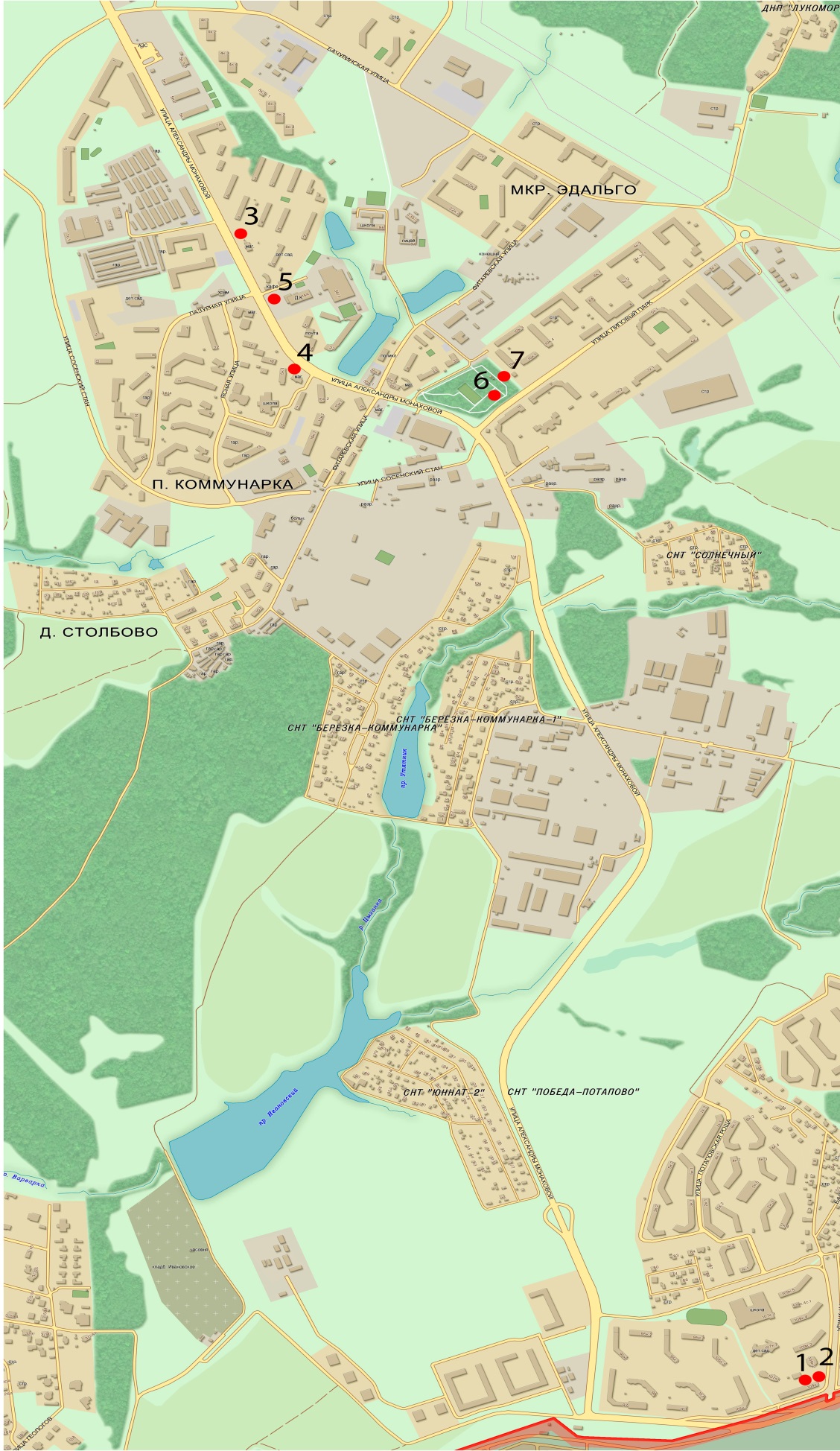 № п/пАдресразмещенияВидСпециализацияРазмер площади места размещенияПериод размещенияБалансовая принадлежность       земельного участка1.П. Коммунарка, ул. Александры Монаховой, вблизи д. 109  к. 1Бахчевой развалБахча6 кв. м.СезонныйНеразграниченная государственная собственность2.П. Коммунарка, ул. Александры Монаховой, вблизи д. 109  к. 1Елочный базарЕли10 кв. м.СезонныйНеразграниченная государственная собственность3.п. Коммунарка, вблизи д. 9АКиоскПечать8 кв. м.КруглогодичноНеразграниченная государственная собственность4.п. Коммунарка, вблизи д. 17АБахчевой развалБахча6 кв. м.СезонныйНеразграниченная государственная собственность5.п. Коммунарка, вблизи д. 14АЕлочный базарЕли10 кв. м.СезонныйНеразграниченная государственная собственность6. п. Коммунарка, «Липовый парк»Передвижной торговый объектМороженое3 кв. м.СезонныйНеразграниченная государственная собственность7. п. Коммунарка, «Липовый парк»Передвижной торговый объектПрохладительные напитки 3 кв. м.СезонныйНеразграниченная государственная собственность